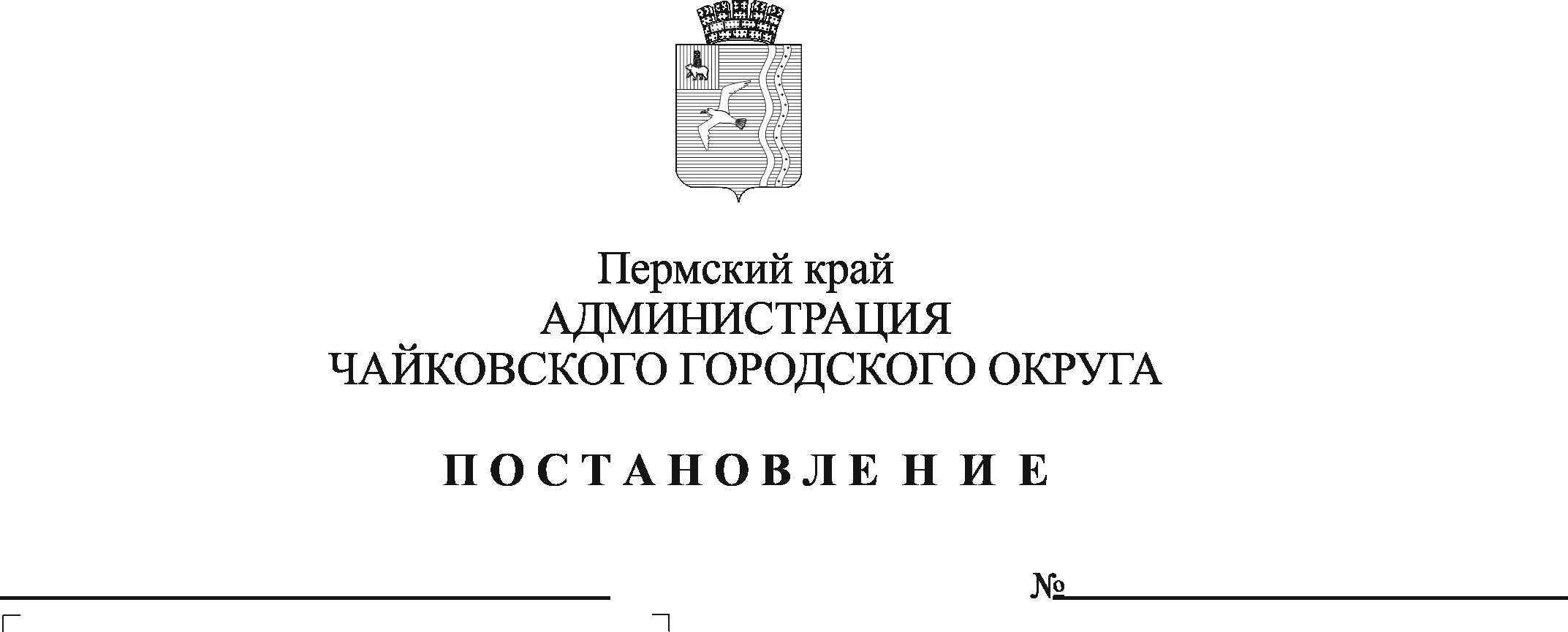 В соответствии с федеральными законами от 12 января 1996 г. № 8-ФЗ «О погребении и похоронном деле», от 6 октября 2003 г. № 131-ФЗ «Об общих принципах организации местного самоуправления в Российской Федерации»,  Указом Президента Российской Федерации от 29 июня 1996 г. № 1001 «О гарантиях прав граждан на предоставление услуг по погребению умерших», постановлением Правительства Российской Федерации от 23 января 2024 г. № 46 «Об утверждении коэффициента индексации выплат, пособий и компенсаций в 2024 году», указом губернатора Пермского края от 17 марта 2006 г. № 39 «Об утверждении Порядка возмещения стоимости гарантированного перечня услуг по погребению и выплаты социального пособия на погребение за счет средств бюджета Пермского края», Уставом Чайковского городского округа	ПОСТАНОВЛЯЮ:Установить с 1 февраля 2024 г. стоимость услуг: по погребению, предоставляемых согласно гарантированному перечню услуг по погребению, согласно приложению 1 к настоящему постановлению сроком на один год.по погребению, предоставляемых согласно гарантированному перечню услуг по погребению умерших (погибших), не имеющих супруга, близких родственников либо законного представителя умершего, согласно приложению 2 к настоящему постановлению сроком на один год.Признать утратившими силу постановления администрации Чайковского городского округа:от 9 февраля 2023 г. № 109 «Об установлении стоимости услуг, предоставляемых согласно гарантированному перечню услуг по погребению»;от 2 мая 2023 г. № 415 «О внесении изменений постановление администрации Чайковского городского округа от 09.02.2023 № 109».3. Опубликовать постановление в газете «Огни Камы» и разместить на официальном сайте администрации Чайковского городского округа.4. Постановление вступает в силу после его официального опубликования и распространяется на правоотношения, возникшие с 1 февраля 2024 г. 5. Контроль за исполнением постановления возложить на первого заместителя главы администрации Чайковского городского округа по экономической политике и развитию территории, начальника управления.И.о. главы городского округа-главы администрации Чайковского городского округа 			                              И.Г. КоляковаПриложение 1к постановлению администрации Чайковского городского округаот _______________ № _______СТОИМОСТЬуслуг по погребению, предоставляемых согласно гарантированному перечню услуг по погребениюПриложение 2к постановлению администрации Чайковского городского округаот _______________ № _______СТОИМОСТЬуслуг по погребению, предоставляемых согласно гарантированному перечню услуг по погребению умерших (погибших), не имеющих супруга, близких родственников либо законного представителя умершего№ п/пНаименование услугСтоимость,руб.1.Оформление первичных документов, необходимых для погребения:- гербовое свидетельство о смерти;- справка о смерти на выплату социального пособияБесплатно2.Предоставление и доставка предметов, необходимых для погребения:- гроб деревянный из хвойных пород, обитый изнутри х/б тканью (с «постелькой», х/б покрывалом);- крест деревянный с надписью2955,94  349,713.Перевозка тела умершего от дома (морга) до кладбища на катафалке 1224,614.Погребение (копка могилы)5095,475.Итого:9625,73№ п/пНаименование услугСтоимость,руб.1.Оформление первичных документов, необходимых для погребения:- гербовое свидетельство о смерти;- справка о смерти на выплату социального пособияБесплатно2.Облачение телаБесплатно3.Предоставление и доставка предметов, необходимых для погребения:- гроб деревянный из хвойных пород, обитый изнутри х/б тканью (с «постелькой», х/б покрывалом);- крест деревянный с надписью2955,94  349,714.Перевозка тела умершего от дома (морга) до кладбища на катафалке 1224,615.Погребение (копка могилы)5095,476.Итого:9625,73